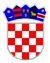 	REPUBLIKA HRVATSKAVUKOVARSKO-SRIJEMSKA ŽUPANIJAOPĆINA NEGOSLAVCIOpćinski načelnikKLASA: 400-04/24-01/02URBROJ: 2196-19-01-24-02Negoslavci, 28.03.2024. godine	Na temelju članka 71., stavka 1. Zakona o komunalnom gospodarstvu („Narodne novine“ broj 68/18, 110/18 i 32/20) i članka 32., stavka 2., točke 2. („Službeni glasnik Općine Negoslavci“ broj 01/21 i 7/23) Općinski načelnik Općine Negoslavci dana 28.03.2024. godine donosi IZVJEŠĆE o izvršenju Programa građenja komunalne infrastrukture za 2023. godinuČlanak 1.	Utvrđuje se da je tijekom 2023. godine izvršen Program građenja komunalne infrastrukture za 2023. godinu kako slijedi.Prikaz planiranih sredstava i ostvarenja plana:Općinski proračun,Ministarstvo regionalnog razvoja i fondova Europske unije - PORLZPrikaz planiranih sredstava iz Općinskog proračuna Općine Negoslavci za potrebe građenja objekata komunalne infrastruktureČlanak 2.	Prihodi utvrđeni u članku 1. ovoga Izvještaja raspoređeni su za građenje komunalne infrastrukture u 2023. godini kako slijedi.Članak 3.Suglasno zakonskim obvezama ovaj Izvještaj se dostavlja Općinskom vijeću na razmatranje i odlučivanje.Članak 4.	Izvješće će se objaviti u Službenom glasniku Općine Negoslavci i na internet stranici Općine Negoslavci.OPĆINSKI NAČELNIKDušan JeckovOBRAZLOŽENJE	Sukladno članku 71., stavku 1. Zakona o komunalnom gospodarstvu (“Narodne novine” broj 68/18, 110/18 i 32/20), propisana je obveza Općinskog načelnika da godišnje podnosi izvješće o izvršenju programa građenja komunalne infrastrukture Općinskom vijeću vlastite jedinice. Izvješće se podnosi istodobno sa izvješćem o izvršenju proračuna te se objavljuje u službenom glasniku JLS, sukladno članku 71., stavku 2. i 3. Zakona o komunalnom gospodarstvu.Prema Programu Općine Negoslavci o građenju komunalne infrastrukture za 2023. godinu (“Službeni glasnik Općine Negoslavci” broj 8/22, 5/23) (u daljem tekstu: Program) bilo je planirano slijedeće: Građevine komunalne infrastrukture koje će se graditi u uređenim dijelovima građevinskog područja- Izgradnja nerazvrstane ceste „Progon put Gatina“ k.č. 2014., k.o. Negoslavci, sredstva za izgradnju ceste su odobrena prijavom na projekt Ministarstva regionalnog razvoja i fondova Europske unije – PORLZ u iznosu od 290.000,00 kn, a razliku do pune cijene financira Općina Negoslavci iz proračuna. Projekt je podijeljen na dvije faze, I faza je realizirana krajem 2022. godine, a II faza je realizirana u 2023. godini.    Izgradnja parkinga u centru naselja, planirano 25.500,00, a izvršeno 25.436,01 EUR. 25.000,00 EUR je financiralo MRRFEU, a 436,01 EUR Općina Negoslavci. OPISPLANIRANO u svrhu ProgramaIZVRŠENO u svrhu ProgramaIzgradnja nerazvrstanih cesta („Progon put Gatina“ k.č. 2014., k.o. Negoslavci, faza II)Ukupno : 21.000,00 EUR. 18.581,19 EUR MRRFEU, 2.418,81 EUR Općina NegoslavciUkupno:20.977,65 EUR.18.581,19 EUR MRRFEU, 2.396,46 EUR Općina NegoslavciIzgradnja parkinga u centru naseljaUkupno: 25.500,00 EUR.25.000,00 EUR MRRFEU, 5.000,00 EUR OpćinaUkupno 25.436,01 EUR.25.000,00 EUR MRRFEU,  436,01 EUR OpćinaNAZIVPLANIRANAOSTVARENOIzgradnja nerazvrstanih cesta („Progon put Gatina“ k.č. 2014., k.o. Negoslavci, faza II)21.000,0020.997,65Izgradnja parkinga u centru naselja25.500,0025.436,01UKUPNO46.500,0046.433,66